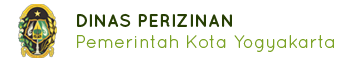 Kantor Dinas Perizinan Kota YogyakartaPelayanan Perizinan Secara Online untuk izin yang tidak memerlukan tinjauan lapangan seperti Penelitian, KKN, PKL, SIUP dan TDP
selengkapnyaDinas Perizinan Kota Yogyakarta telah bersertifikat ISO 9001:2008Uruslah Sendiri Permmohonan Izin Anda, Jangan Persulit dengan Melalui Perantara / CALO..Diantarnya adalah:
» Penghargaan Untuk Kota Yogyakarta dari Ketua "BKPM INVESTMENT AWARD" (Pelayanan perijinan yang mendukung investasi) 2007
» Penghargaan Untuk Kota Yogyakarta dari Menteri Pendayagunaan Aparatur Negara "CITRA PELAYANAN PRIMA" (Kinerja Pelayanan Publik) 2008Jenis izin dan SyaratTop of FormBerikut ini adalah daftar izin yang dilayani oleh Dinas Perizinan Kota Yogyakarta. Silakan pilih Jenis Izin dan Jenis Izin Permohonan untuk melihat syarat pengajuan, download dasar hukum dan formulir pengajuan.Berikut ini adalah daftar izin yang dilayani oleh Dinas Perizinan Kota Yogyakarta. Silakan pilih Jenis Izin dan Jenis Izin Permohonan untuk melihat syarat pengajuan, download dasar hukum dan formulir pengajuan.Berikut ini adalah daftar izin yang dilayani oleh Dinas Perizinan Kota Yogyakarta. Silakan pilih Jenis Izin dan Jenis Izin Permohonan untuk melihat syarat pengajuan, download dasar hukum dan formulir pengajuan.Top of Form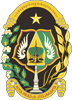 Dinas PerizinanPemerintah Kota YogyakartaJl. Kenari No. 56 Yogyakarta 55165Copyright © 2012. All Rights Reserved.